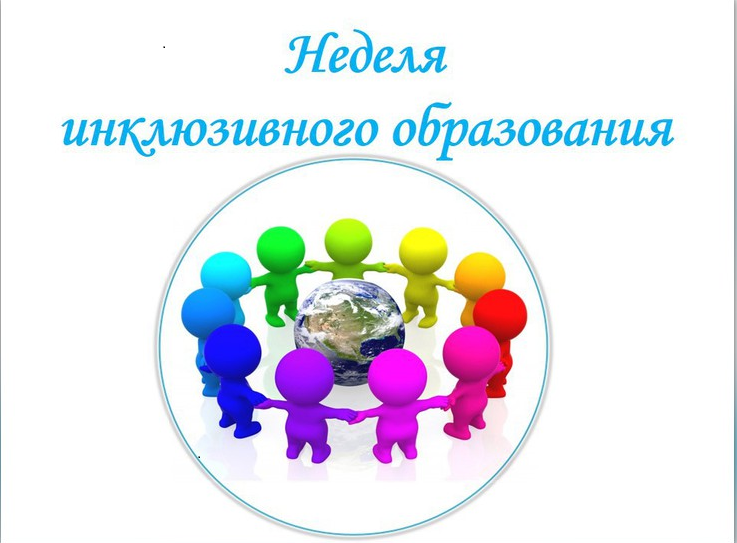 Детский сад "Колосок" с. СкворцовоИнклюзивное образование–это обеспечение равного доступа к образованию для всех обучающихся с учетом разнообразия особых образовательных потребностей и индивидуальных возможностей каждого!
Необходимо понять, что инклюзивное образование –это не  интеграция, это более широкое понятие:Дети живут вместе, в одной обычной группеСпециалисты помогают детямОбычные группы изменяютсяВнимание акцентируется на возможности  и сильные стороны ребёнкаДети учатся терпимости – воспринимают человеческие различия как обычныеДети с ОВЗ получают полноценное и эффективное образование для того, чтобы жить полноценной жизньюПроблемы развития, эмоциональное состояние детей с ОВЗ становятся важными для окружающихРавные возможности для каждого       Семья, как и человек, является основной ценностью государства. Снижение в силу тех или иных причин социальной ценности отдельных категорий семей, находящихся в жизненно трудной ситуации, ограничивает раскрытие потенциальных возможностей человека. В подобной ситуации возникает комплекс проблем, среди которых наиболее значимой является то, что личность не реализует своих потенциальных возможностей, а общество лишается огромного потенциала в собственное развитие, неоправданно снижая социальный статус отдельных групп или категорий граждан.
        Родители должны понимать важность обеспечения контактов ребенка со всем социальным миром, что помогает социальной адаптации ребенка. А при этом внушать ребенку то, что он «особенный» не стоит! Полезно хвалить его в кругу посторонних, повышая его самооценку. Важно сохранить в семье единство и согласованность всех требований к ребенку.Дети стараются подражать родителям!Поэтому разные подходы родителей, особенно грубость одного из них, вызывают эмоциональный стресс.    Критерием хорошего воспитательного подхода может стать состояние психофизиологического комфорта у «особого ребенка» и остального состава семьи!    Мама, в процессе игры с ребенком говорит обо всех его действиях, повторяя эти фразы в разных типах коммуникативных высказываний, в нескольких вариантах (отрицание, побуждение, вопрос, сообщение). В процессе данного способа воспитания у ребенка будут развиваться необходимые умения и навыки, речь, память, мышление, внимание, познавательная деятельность.Таким образом, воспитание «особого ребенка» в семье содержит следующие основные направления работы родителей, о которых они должны знать: ‒ постоянное продвижение психического развития, соответствующее индивидуальным и возрастным особенностям ребенка; ‒ обеспечение благоприятных условий для охранительного режима и обучения; ‒ формирование речевого, предметно-практического и эмоционально-положительного взаимодействия «особого ребенка» с родителями. Это будет помогать социальной адаптации ребенка и предотвращать формирование поведенческих патологических стереотипов. 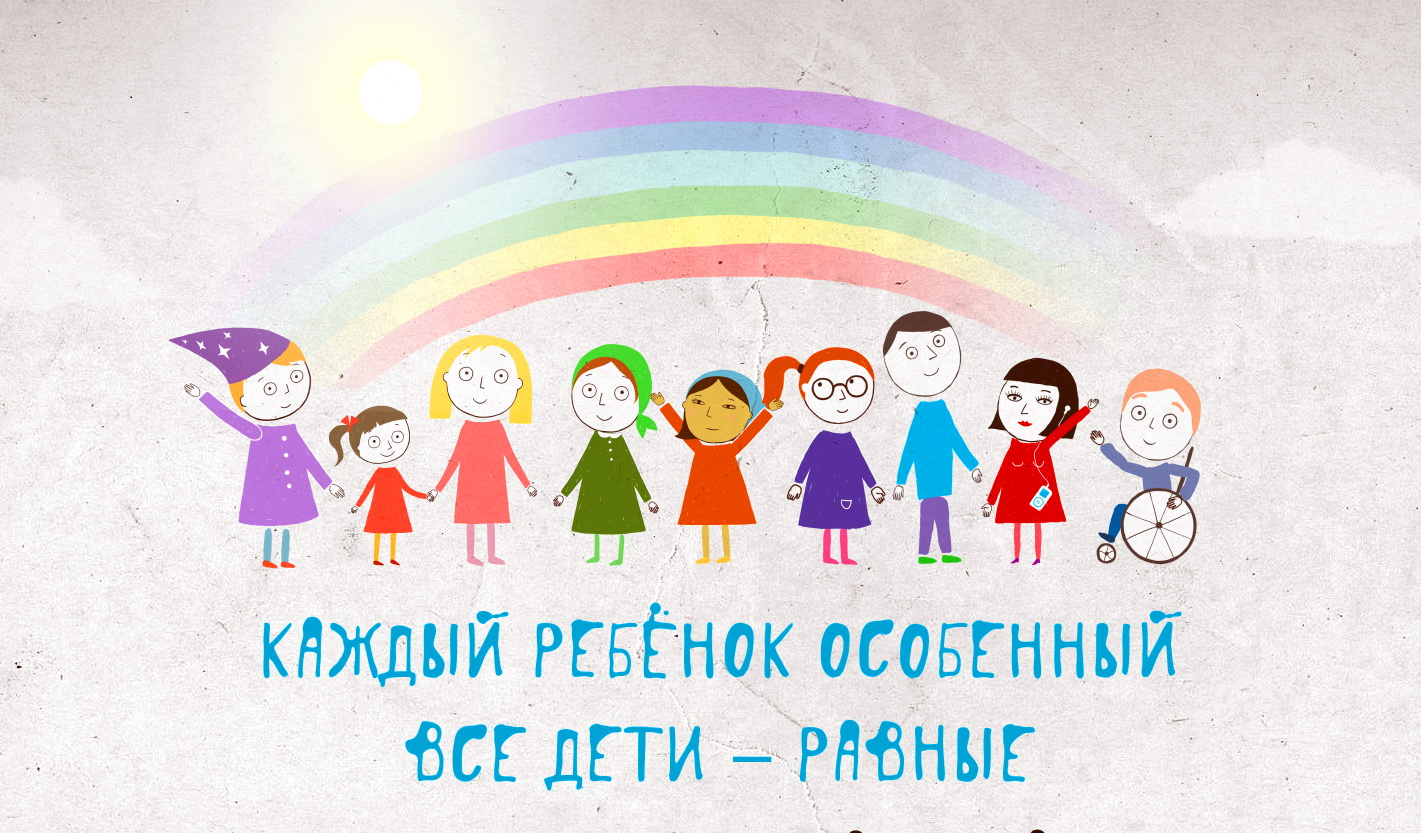 